Paczka przedszkolaka nr # 6Ćwiczenia artykulacyjne:https://www.youtube.com/watch?v=n9EvCHjzjpw&fbclid=IwAR1RjewErog6uR_z3IzDvXFdlCGKvn1_tYtoOSOusM8cWxBf_gaTZBlk3S8Ćwiczenia rozumienia  przyimek NAPrzygotujcie prawdziwe zabawki, rzeczy z poniższych obrazków wydajemy poleceniaPołóż lalkę/książkę/ piłkę/samolot itp. NA stół/kanapę/krzesło/podłogę/dywan.Gdy polecenie okaże się zbyt łatwe zwiększ ilość przedmiotów np.  -połóż piłkę i książkę na kanapę- połóż piłkę, książkę i okulary na kanapę Uwaga teraz zamiana-  to dziecko wydaje polecenie!!! To bardzo ważna umiejętność!!!Przećwiczcie tę samą umiejętność na materiale poniższym materiale obrazkowym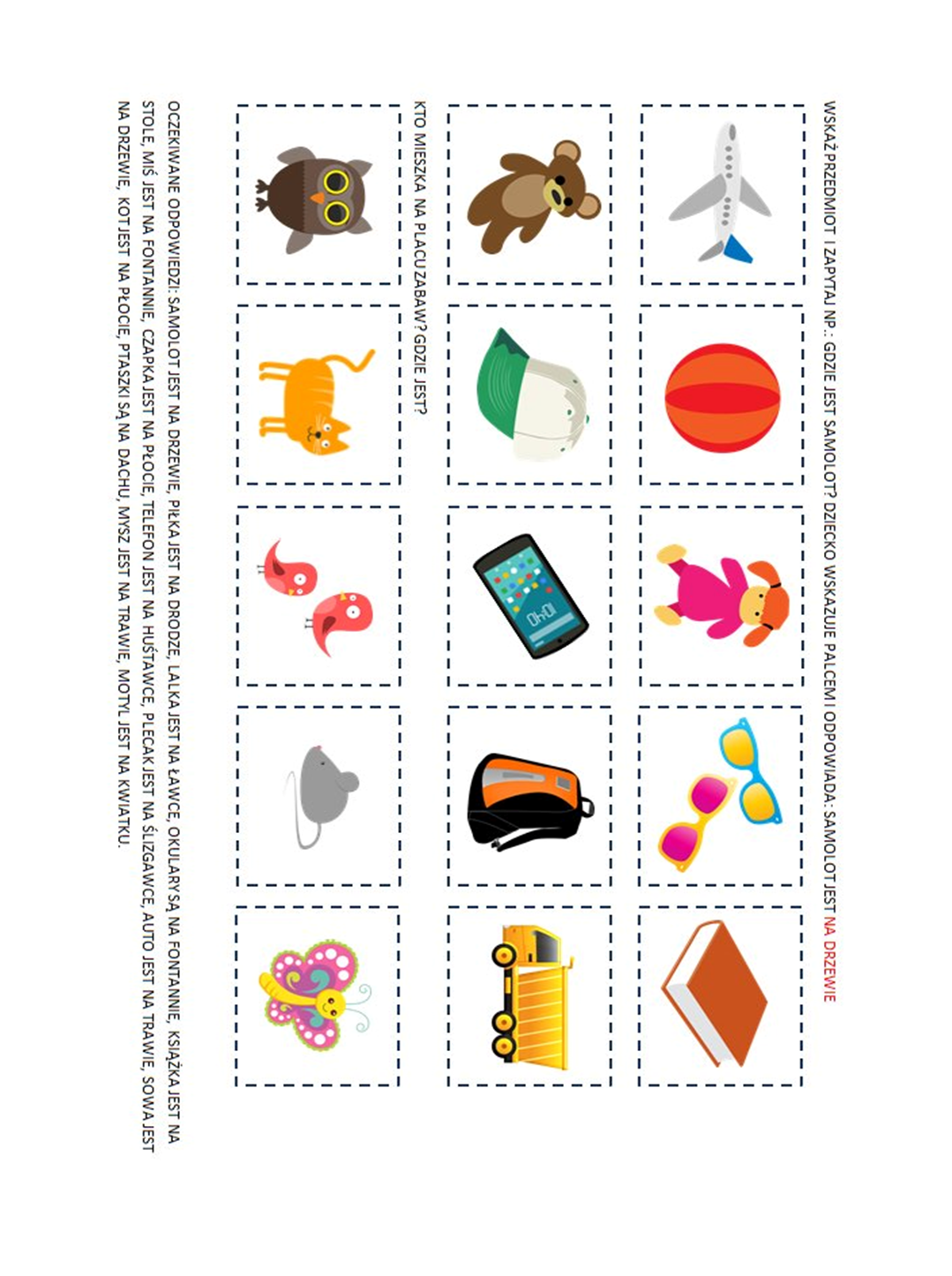 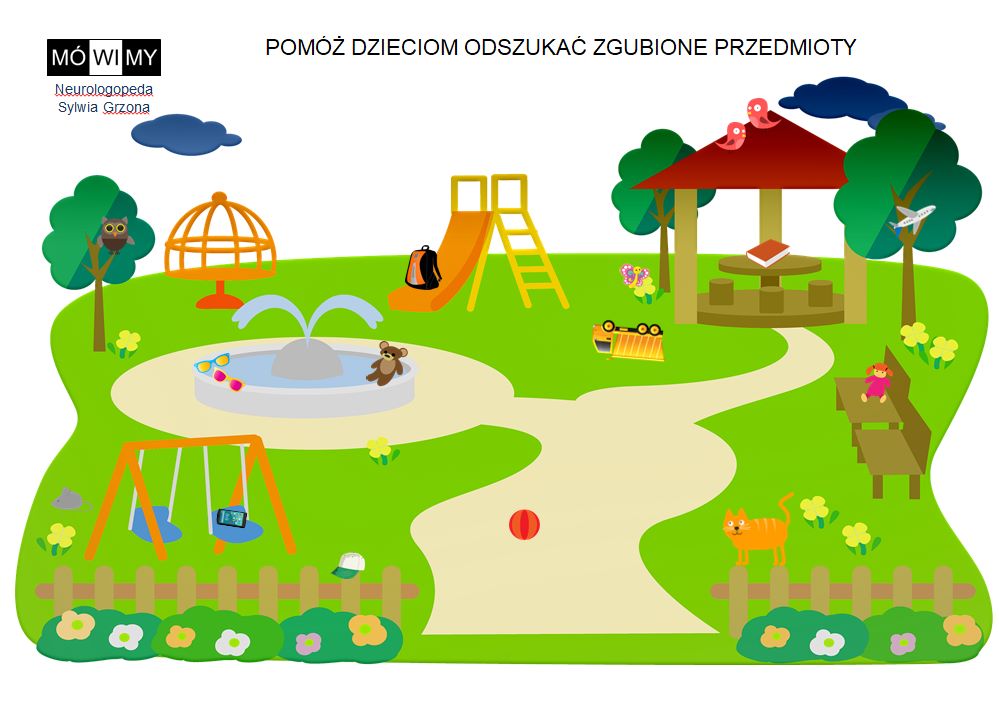 Ćwiczenia lewopółkulowe a także pracujemy nad motoryką małą, ćwiczymy analizę i syntezę wzrokową, rozwijamy spostrzegawczość oraz percepcję wzrokową, kształtujemy koncentrację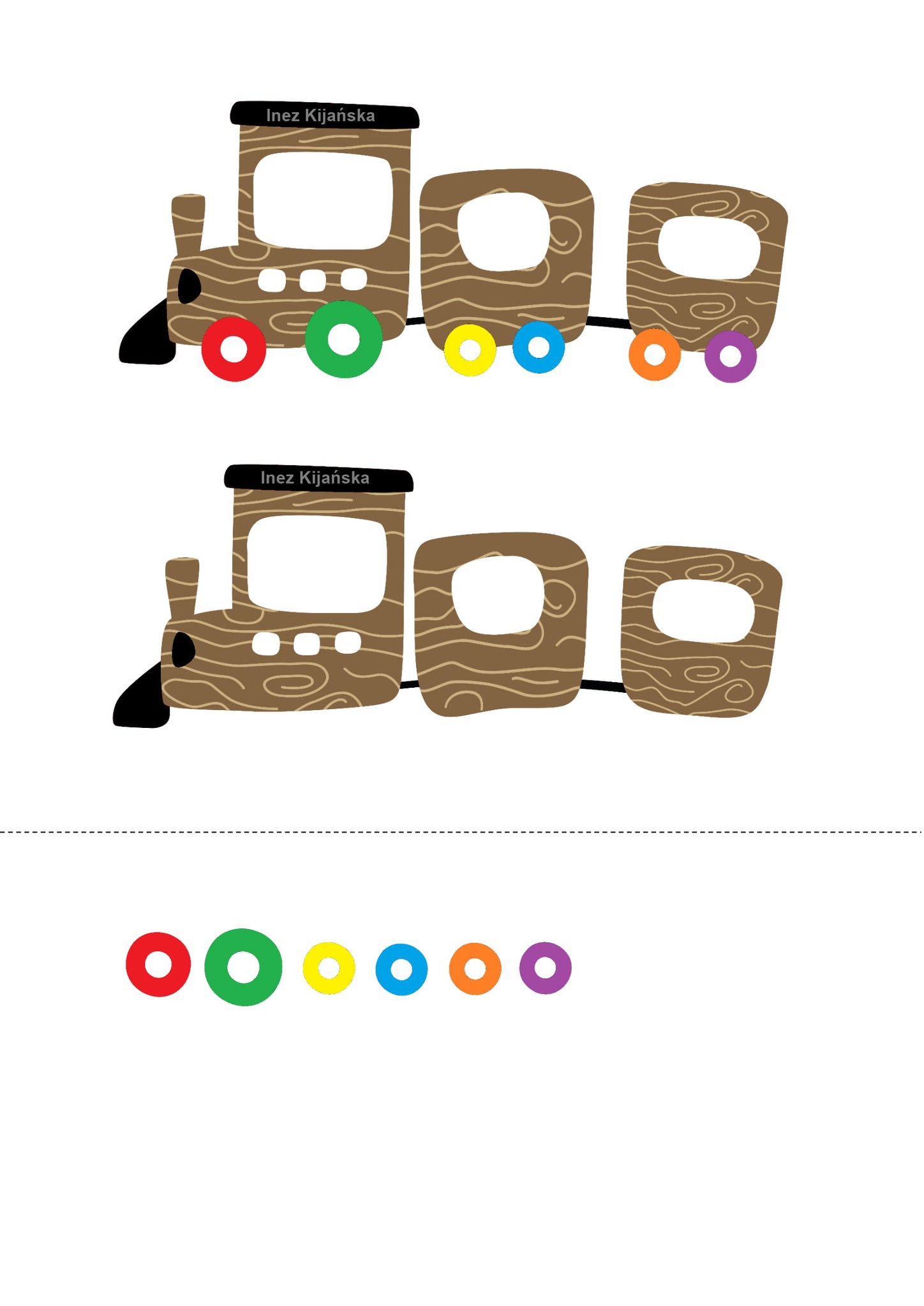 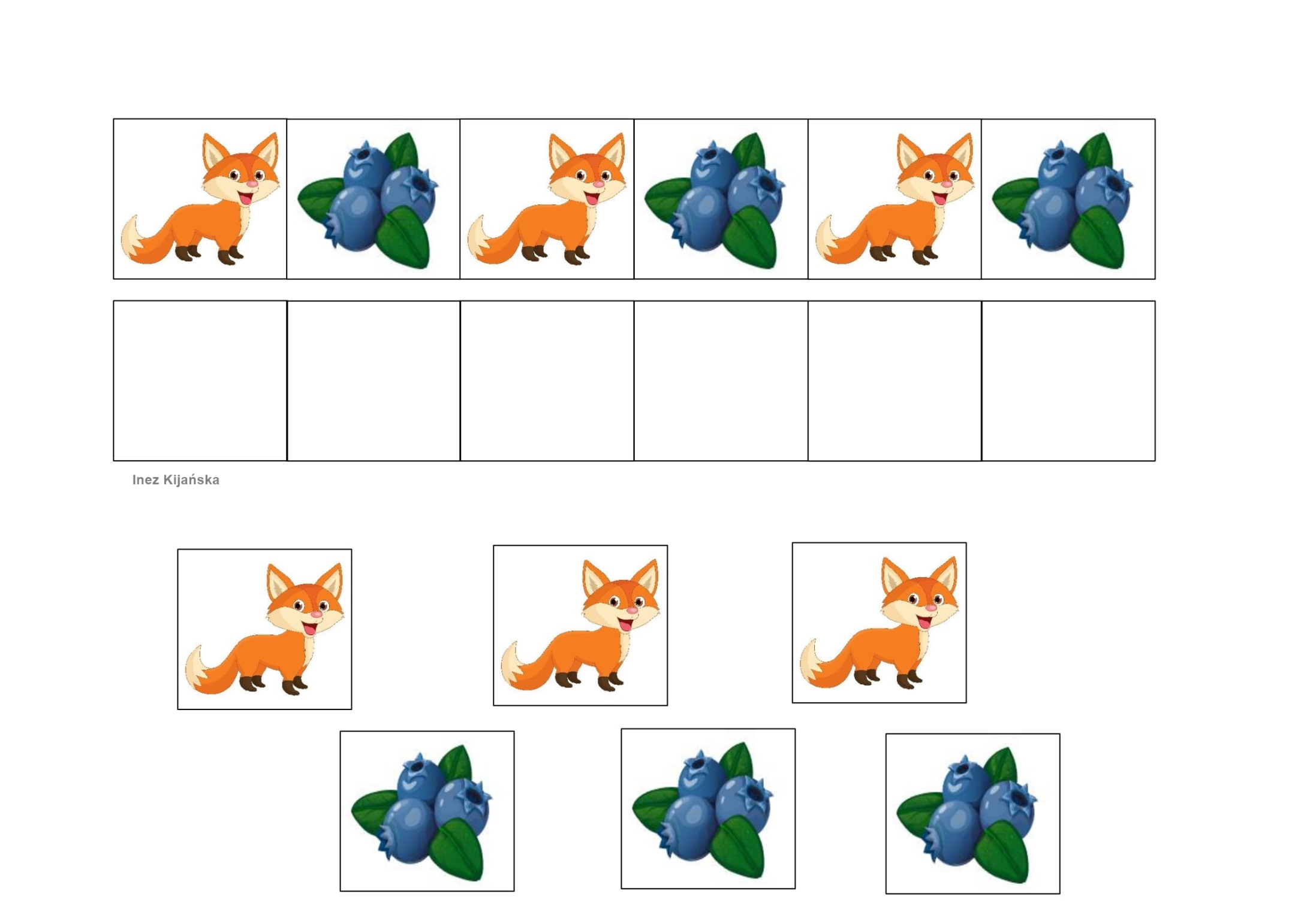 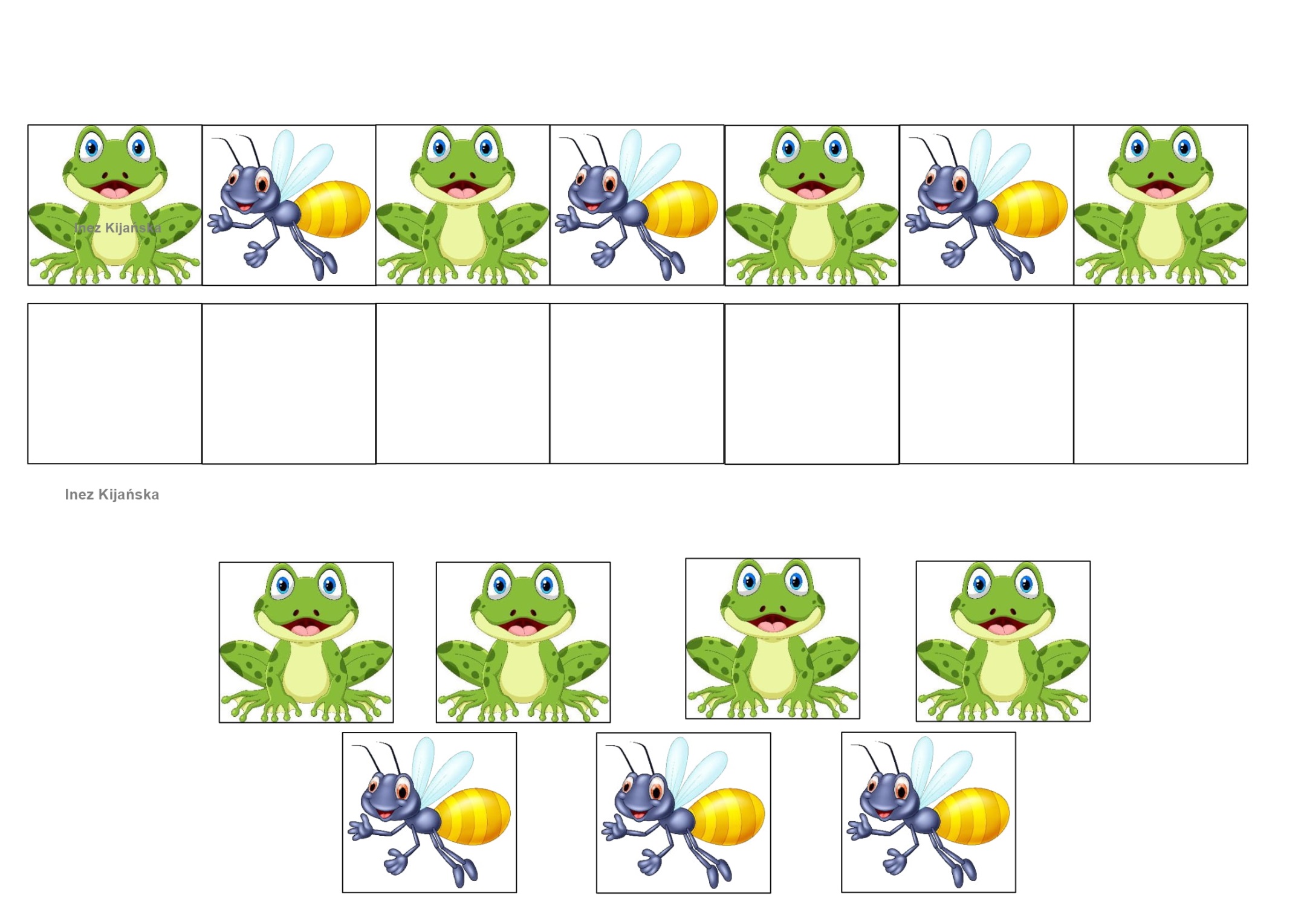 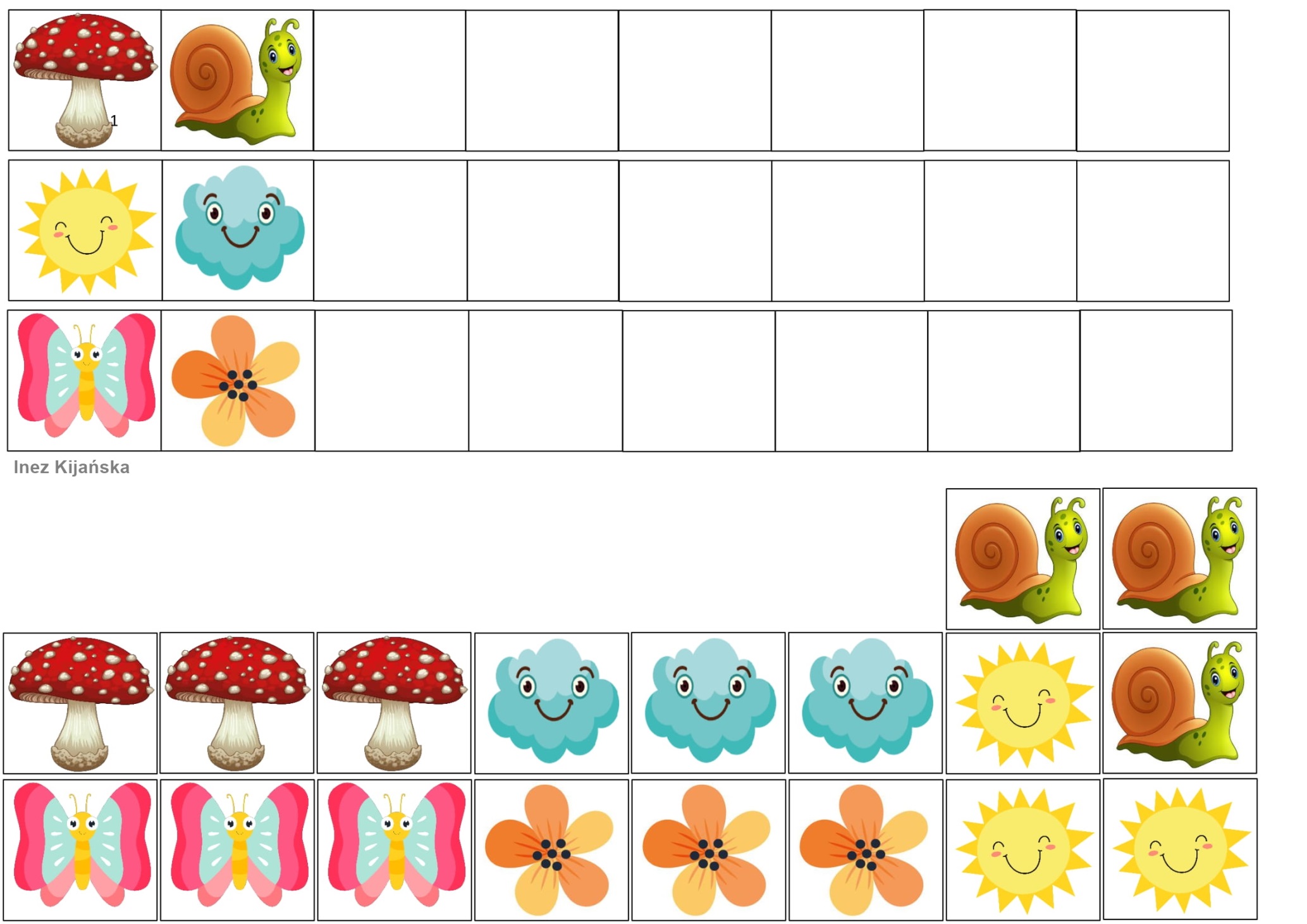 Dodatkowo dla zerówki.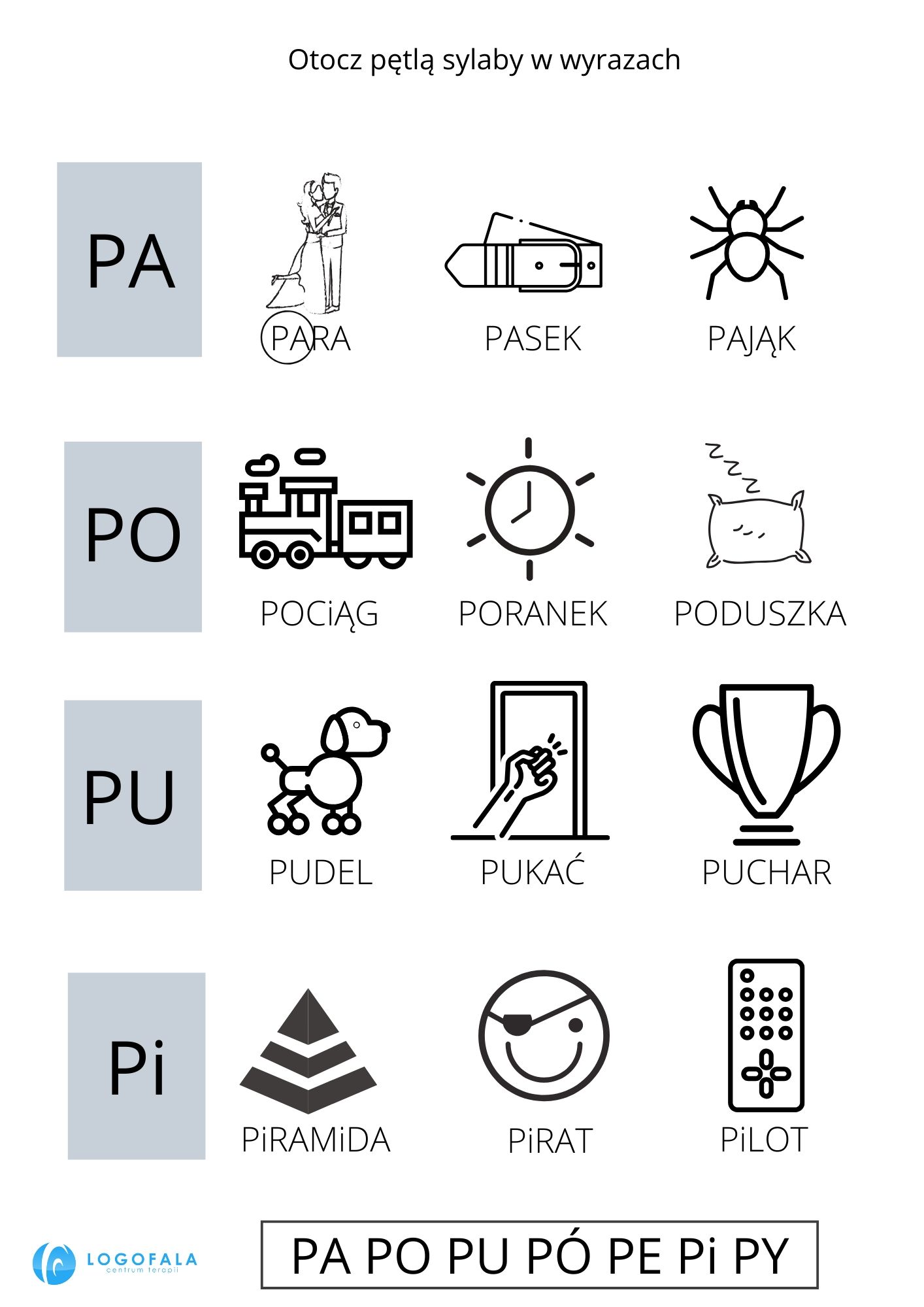 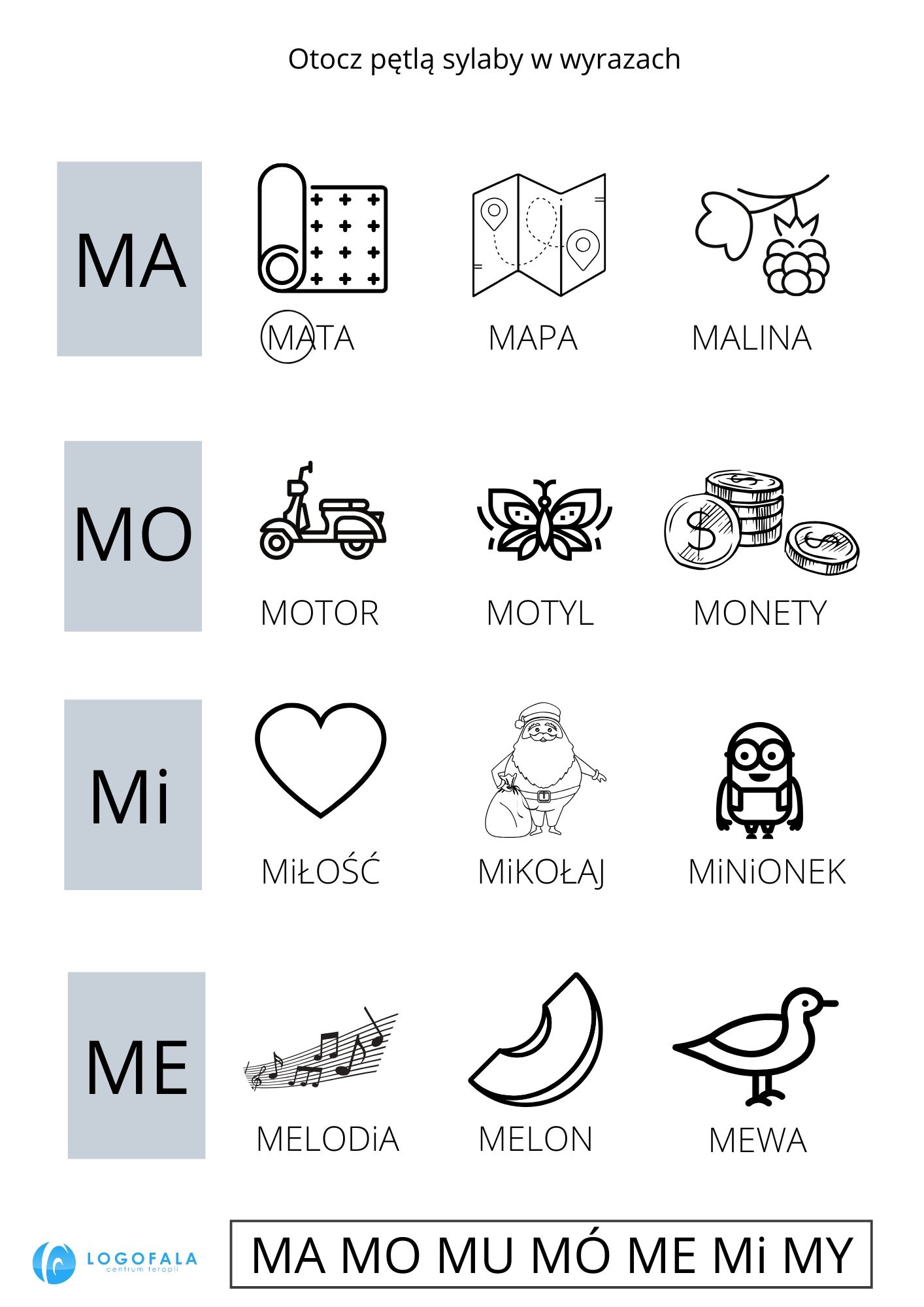 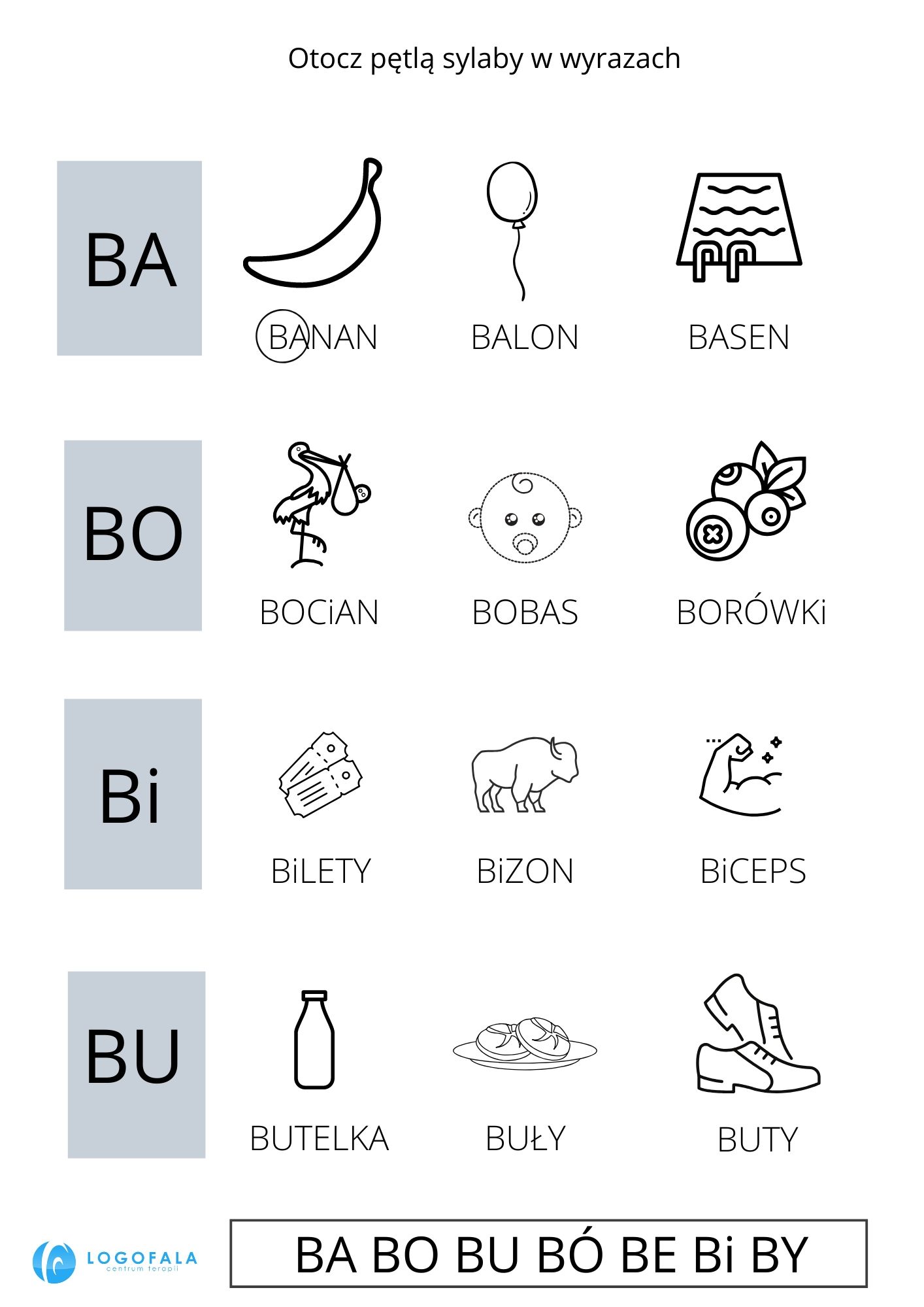 